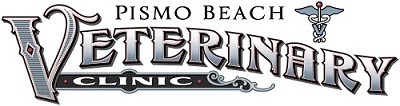 Parasite Control for Your PetWhat are our goals for parasite control?Create individualized, cost-effective parasite control programs that are safe for your pet and your family, allowing for long-term control of internal and external parasites.What parasites are my pets at risk? Common external parasites in this area are fleas, ear mites, demodex and scabies mites, and ticks. Fleas and ticks can transmit diseases to your pets and your family (such as tapeworms, cat scratch fever, and lyme disease) and are year-round in this area.  Scabies mites can be transmitted to people and cause a severe rash. Common internal parasites in this area are roundworms, hookworms, tapeworms, giardia, and coccidia. These parasites are typically NOT visible with the naked eye in the feces. A microscopic fecal examination is needed to evaluate for their presence.  ALL of these parasites can be transmitted to people. Children and seniors are at greatest risk. These parasites can cause anything from diarrhea to severe skin lesions to blindness or death in humans.  A Center for Disease Control study found roundworm infections in 14% of people in !Heartworm disease is a mosquito transmitted parasite that causes fatal heart and lung disease in affected animals.  We currently recommend year-round protection for all dogs in this area.For more information visit: www.capcvet.org, www.petsandparasites.org, www.cdc.gov/healthypetsSummary of Our Parasite Prevention Products
Heartgard (ivermectin) is an FDA-approved oral medication that controls roundworms, hookworms, and whipworms and prevents heartworm disease. It is given monthly, year-round.Bravecto (fluralaner) is an FDA-approved oral (dogs) and topical (cats) medication that kills fleas, ticks, and mites.  It is given every three months, year round.Preventic Collar (amitraz) kills and repels ticks on dogs for 3 months.Revolution PLUS (selamectin) is an FDA-approved topical medication that kills fleas and flea eggs, ticks, scabies and ear mites, prevents heartworm disease, and kills roundworms and hookworms (cats only).  It is given monthly, year-round.
Trifexis (milbemycin oxime and spinosad) is an FDA-approved medication that kills adult fleas, controls roundworms, hookworms, and whipworms and prevents heartworm disease.  It is given monthly, year-round.Vectra and Vectra 3D (dinotefuran, pyriproxyfen, permethrin (dogs only) are topical parasiticides that kill all flea life-stages.  In dogs, Vectra 3D kills ticks and repels ticks and mosquitoes.  They are given monthly, year round.YOUR BEST FRIEND’S BEST FRIEND! │ (805) 773-0474 │ (805) 773-5902 Fax │www.PismoBeachVet.com